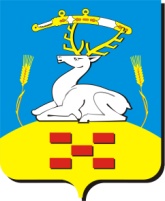 АДМИНИСТРАЦИЯ   УВЕЛЬСКОГО  МУНИЦИПАЛЬНОГО  РАЙОНА П О С Т А Н О В Л Е Н И Е“ ___ ” ______________ 2023 г.  № _____ п. Увельский Челябинской областиВ соответствии со статьей 69.1 Федерального закона от 13.07.2015 г. № 218-ФЗ         «О государственной регистрации недвижимости», Федеральным законом Российской Федерации от 06.10.2003 г. №131-ФЗ «Об общих принципах организации местного самоуправления в Российской Федерации», на основании акта осмотра здания, сооружения или объекта незавершенного строительства при выявлении правообладателей ранее учтенных объектов недвижимости от 28 сентября 2023 г. №313, учитывая документы о праве собственности: XXX, руководствуясь Уставом Увельского муниципального района, администрация Увельского муниципального района ПОСТАНОВЛЯЕТ:Считать выявленным XXX XXX XXX, XX.XX.XXXX года рождения, место рождения: XXX, паспорт гражданина Российской Федерации серия XXX номер XXX, выдан: XXX, дата выдачи: XXX г., СНИЛС XXX, адрес регистрации: XXX в качестве правообладателя ранее учтенного объекта недвижимости, владеющего на праве общей долевой собственности зданием (жилым домом) с кадастровым номером 74:21:0102003:27, площадью 39,5 кв.м., расположенным по адресу: Челябинская область, Увельский район, п.Сухарыш, ул.Центральная, д.38.Считать выявленной XXX XXX XXX, XX.XX.XXXX года рождения, место рождения: XXX, паспорт гражданина Российской Федерации серия XXX номер XXX, выдан: XXX, дата выдачи: XXX г., СНИЛС XXX, адрес регистрации: XXX в качестве правообладателя ранее учтенного объекта недвижимости, владеющего на праве общей долевой собственности зданием (жилым домом) с кадастровым номером 74:21:0102003:27, площадью 39,5 кв.м., расположенным по адресу: Челябинская область, Увельский район, п.Сухарыш, ул.Центральная, д.38.Комитету по управлению имуществом Увельского муниципального района направить в орган регистрации прав заявление о внесении в Единый государственный реестр недвижимости сведений о правообладателях ранее учтенного объекта недвижимости, указанных в пунктах 1,2 настоящего постановления.Контроль исполнения настоящего постановления возложить на заместителя Главы района по земельным и имущественным отношениям – председателя комитета по земельным отношениям администрации Увельского муниципального района Карпову Н.В.Глава Увельского муниципального района                                                                                                   С.Г. РословАКТ ОСМОТРА        здания, сооружения или объекта незавершенного строительства               при выявлении правообладателей ранее учтенных                           объектов недвижимости"28" сентября 2023 г.                                                      N 313Настоящий акт составлен в результате проведенного 28 сентября 2023 г. в 10 ч 15 мин________________________________________________________________________    указывается дата и время осмотра (число и месяц, год, минуты, часы)осмотра объекта недвижимости здания,____________________________________________                             указывается вид объекта недвижимости: здание,                                   сооружение, объект незавершенного                                             строительствакадастровый (или иной государственный учетный) номер 74:21:0102003:27________ _________________________________________________________________________________,    указывается при наличии кадастровый номер или иной государственный        учетный номер (например, инвентарный) объекта недвижимостирасположенного Челябинская область, Увельский район, п.Сухарыш, ул.Центральная, д.38 ___________________________________________________________________________                указывается адрес объекта недвижимости (при наличии) либо                         местоположение (при отсутствии адреса)на земельном участке с кадастровым номером 74:21:0102003:4 (архивный),__________(при наличии)расположенном Челябинская область, Увельский район, п.Сухарыш, ул.Центральная, д.38____________________________________________________________________________                указывается адрес или местоположение земельного участкакомиссией администрации Увельского муниципального района Челябинской области_________________________________________________________________________              указывается наименование органа местного самоуправления,               уполномоченного на проведение мероприятий по выявлению                правообладателей ранее учтенных объектов недвижимостив составе: Карпова Н.В. - председатель комиссии - Заместитель Главы района по земельным и имущественным отношениям - председатель комитета по земельным отношениям; Ножкина А.С. – заместитель председателя комиссии –председатель комитета по управлению имуществом Увельского муниципального района; Пазухина Е.С. – секретарь комиссии – ведущий специалист комитета по управлению имуществом Увельского муниципального района; Жеребцова А.В. – член комиссии – старший инженер отдела архитектуры и градостроительства администрации Увельского муниципального района; Штеркель Е.Ю. – член комиссии – Глава Красносельского сельского поселения Увельского муниципального района____________________________              приводится состав комиссии (фамилия, имя, отчество, должность ________________________________________________________________________________каждого члена комиссии (при наличии)в отсутствие_______________________________________________ лица, выявленного  в указать нужное: "в присутствии" или "в отсутствие"качестве  правообладателя указанного ранее учтенного объекта недвижимости.При   осмотре   осуществлена  фотофиксация  объекта недвижимости.  Материалы фотофиксации прилагаются.Осмотр проведен в форме визуального осмотра_______________________________                        указать нужное: "в форме визуального осмотра",                       "с применением технических средств", если осмотр                          проведен с применением технических средств,                        дополнительно указываются наименование и модель                             использованного технического средстваВ  результате   проведенного  осмотра   установлено,   что   ранее  учтенный объект недвижимости существует_________________________________________                     (указать нужное: существует, прекратил существование)Подписи членов комиссииПредседатель комиссии:         _______________		       Н.В.КарповаЗаместитель председателя:      _______________              А.С.НожкинаСекретарь комиссии:            _______________              Е.С.ПазухинаЧлены комиссии:                _______________              А.В.Жеребцова                               _______________              Е.Ю.ШтеркельФототаблицак Акту осмотра №313 от «28» сентября 2023 г. здания, с кадастровым номером 74:21:0102003:27, расположенного по адресу: Челябинская область, Увельский район, п.Сухарыш, ул.Центральная, д.38Фото №1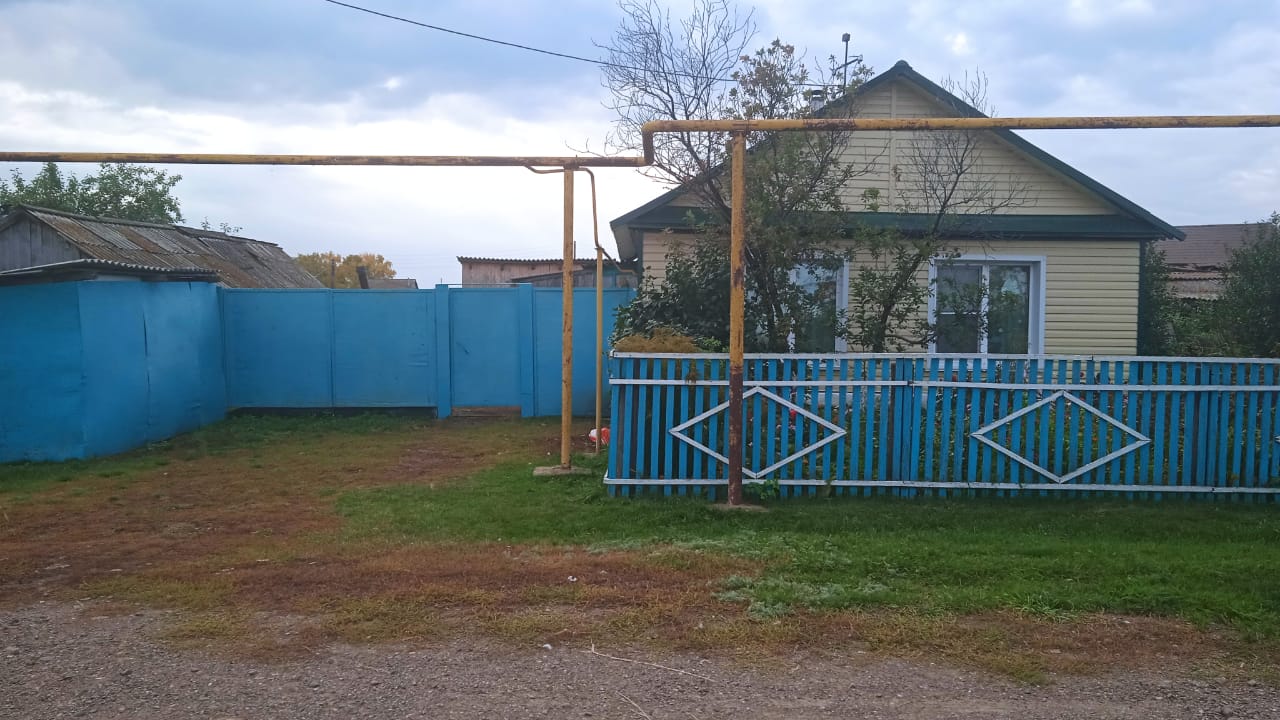 О        выявлении           правообладателяранее учтенного объекта  недвижимости Приложение № 1к постановлению администрации Увельского муниципального районаот «___»___________2023 г. № ____